       WELCOME TOTHE CHURCH OF THE STRAITSPastor David WallisAugust 21 , 2022                         10:30 a.m.Welcome and AnnouncementsGreen Prayer Cards may be filled out with your joys/prayers/concerns. Ushers will collect them during prayer time.*Call to Worship                                     screen    
                         “Jesus Messiah”*Prayer of Confession                   Lord, when we encounter forks in the road please lead us home. At times we want the easy road but sometimes the fork we must take is a road less traveled, in Jesus’ name, Amen!*Gloria Patri			               #623*Hymn            “The Solid Rock”               #402First Scripture Reading                         pg. 350
                        1 Kings 18:16-21                        Liturgist – Julie BurnettChildren’s Time                                  Sharing our Joys and Concerns	Silent Prayer and Pastoral Prayer	The Lord’s Prayer	Our Father, who art in heaven, hallowed be thy name. Thy 	kingdom come, thy will be done on earth as it is in heaven. Give us this day our daily bread. And forgive us our trespasses as we forgive those 	who trespass 
against us. And lead us not into temptation, 
but deliver us 	from evil. For thine is the kingdom, and the power, and the glory forever. Amen.	*Affirmation of Faith in Song                 screen“In Christ Alone”Giving our Tithes and OfferingsOffertory Doxology                                                   #625*Prayer of DedicationSecond Scripture Reading                      pg. 1002                                  Mark 10:17-22Sermon              “What Do You Do                When You Hit a Fork in the Road?”  *Hymn                                                       #409            “I Know Whom I Have Believed”*Benediction*Postlude                                            God be with you till we meet again;By His counsels guide, up-hold you,With His sheep securely fold you;God be with you till we meet again.Please join us for refreshments after the service in Fellowship Hall.Everyone is welcome       How to become a ChristianAdmit to God that you have done things that oppose His desires for you.	“For all have sinned and fall short of 	the glory of God.”                                                                 Romans 3:23Acknowledge Jesus Christ as God’s only solution to your condition.	“Jesus answered, “I am the way and 	the truth and the life. No one comes to 	the Father except through me.” 				       John 14:6Ask God to forgive your sins and invite Jesus into your life.     	“Yet to all who received him, to those 	who believed in his name, he gave the 	right to become children of God.”				       John 1:12What to Pray“Lord Jesus, I need you. Thank you for coming to earth, living an unblemished life, and dying on the cross for my sins. I open the door of my life and receive you as Savior and Lord of everything I do. Make me the kind of person you want me to be.”What to DoGo to God in prayer daily.   Read God’s word daily.       Open your life to other Christian friends.           Worship God weekly at church.If God is speaking to you this morning and you desire to receive Jesus Christ as your Savior and Lord, or desire prayer for a particular matter, we invite you to the front of the sanctuary at the close of the service where Pastor Dave and/or others will be glad to pray and talk with you.THE CHURCH OF THE STRAITS STAFF307 N. Huron Street  •  P.O. Box 430Mackinaw City, MI 49701231-436-8682 Office   906-282-7409 Pastor Dave’s cellwww.thechurchofthestraits.com  cotsoffice@yahoo.com Minister		Pastor David WallisYouth Director		Shannon CooleyHead Ushers	Todd Kohs and Carl Strieby Organist/Pianist		Loretta Martinek Clerk			Laura JacksonTreasurer		Donna FalorFinancial Secretary	Laura JacksonSecretary		Judy ChurchillNursery is open for 1st grade and younger.Liturgists in Coming Weeks:            Aug 28       10:00 am    Tom Jones          Sept.  4         9:00 am    Elizabeth Zabik    Sept. 11      10:30 am    Ann Hayes    Sept. 18      10:30 am    need someone    Sept. 25      10:30 am    Sylvia TrumanSunday Worship Attendance08/14/22              10:30 am              11408/15/21              10:30 am                83Flowers:  If you wish to have flowers on the Altar for any occasion, please contact the church office at 436-8682.Hearing Devices are available from the sound booth. Please turn the device off and return it to the sound booth after the service.  CHURCH CALENDARAugust 21 – 28, 2022 SUN 8-21        3:00 pm      AA             	          6:00 pm      Prayer GroupMON 8-22      3:00 pm	Women’s Bible Study                                                      TUE 8-23        7:00 pm 	BOG MeetingWED 8-24       2:00 pm 	Bible JournalingSAT 8-27         9:00 am	Men’s Group  SUN 8-28        9:00 am	Adult Sunday School
                      10:00 am	Traditional Worship                        3:00 pm	AA
                        3:00 pm	John Schroeder Memorial 
                                          at The Shores of Mackinaw                        6:00 pm     Prayer GroupANNOUNCEMENTSPastor Dave and Lisa no longer have a Mackinaw PO Box. Mail is being forwarded, but please update your files with their new address:18321 N Old Mackinaw Rd
Cheboygan, MI 49721In memory of John Schroeder  
Sunday, August 28th3:00 pm by the pool 
The Shores of  Mackinaw Condo Complex 20522 Northern Lights Lane
Mackinaw CityIn the event of rain, the celebration will be held at
The Church of the Straits** Finger Food Reception following – if you would like to bring a plate of finger food to share, it would be appreciated!Youth Sunday School will begin on Sunday, September 11th at 9:30am!Dorothy Krueger is looking for someone who can pick up her mail for her two or three times a week and also occassionaly run an errand for her. If you can help, please contact her at 231.436.5540, thank you..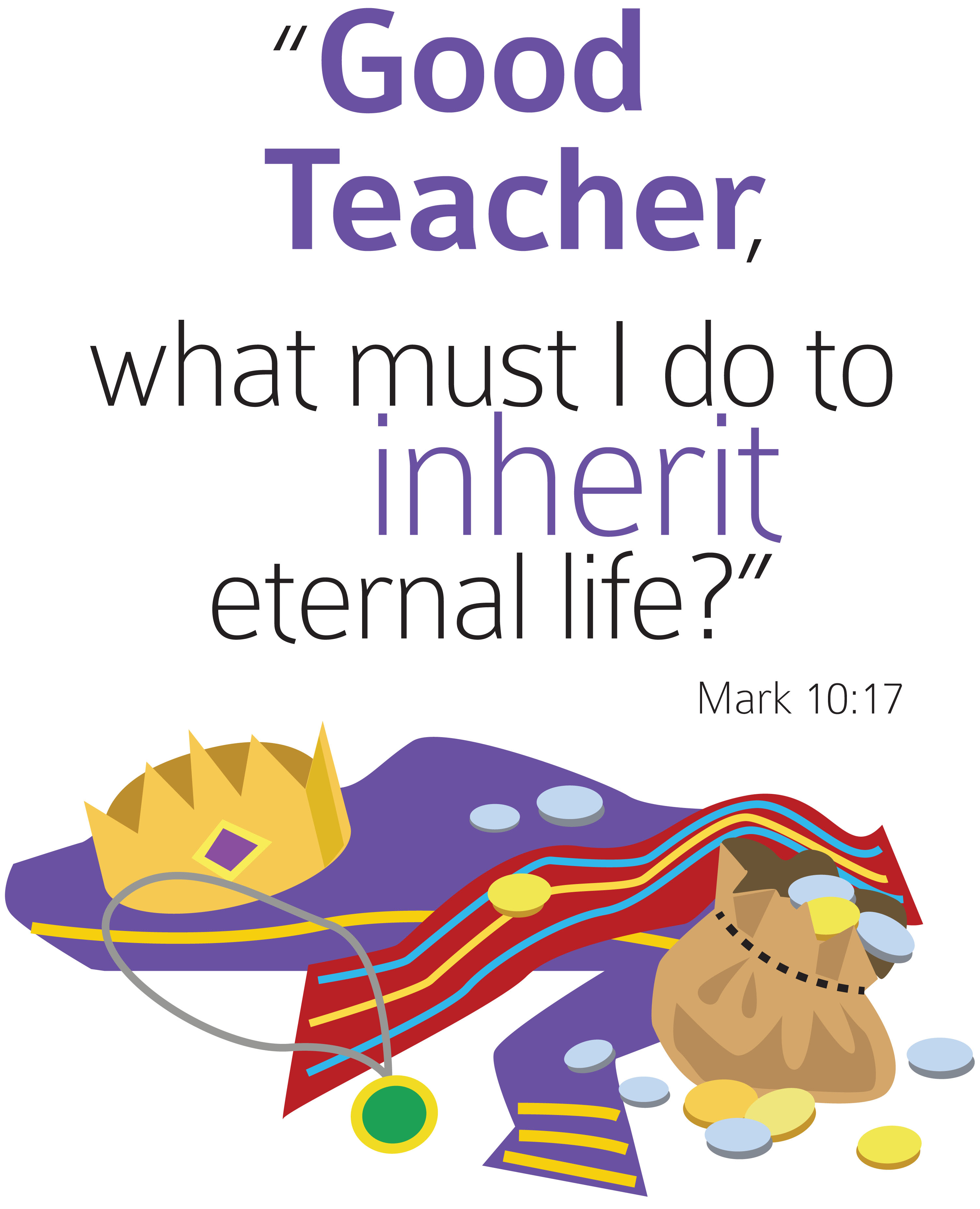 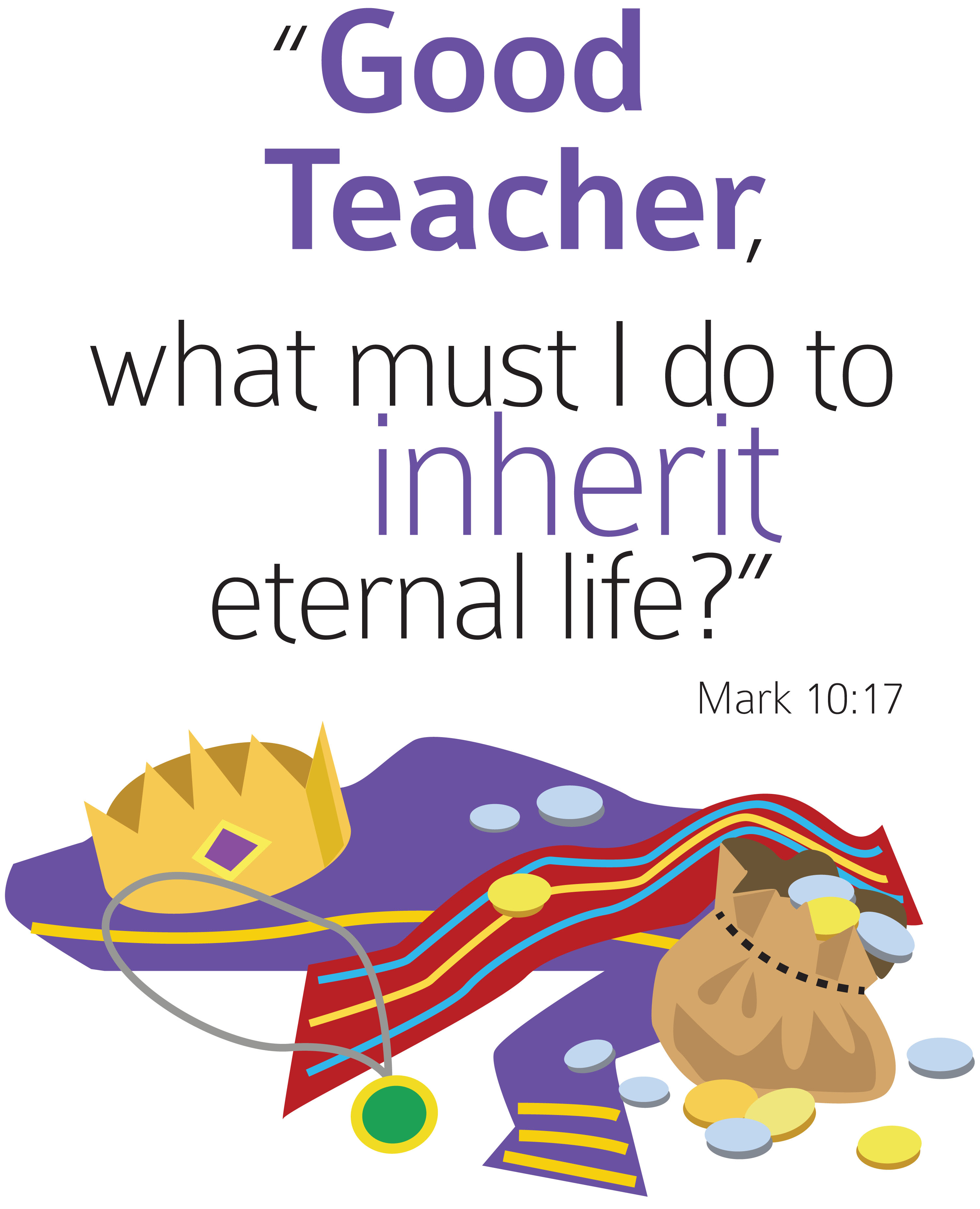 